Intergovernmental Committee on Intellectual Property and Genetic Resources, Traditional Knowledge and FolkloreForty-Fourth SessionGeneva, September 12 to 16, 2022DRAFT AGENDAprepared by the SecretariatOpening of the SessionAdoption of the AgendaSee present document and documents WIPO/GRTKF/IC/44/INF/2 Rev. and WIPO/GRTKF/IC/44/INF/3 Rev.Accreditation of Certain OrganizationsSee document WIPO/GRTKF/IC/44/2.Participation of Indigenous Peoples and Local CommunitiesUpdate on the Operation of the Voluntary FundSee documents WIPO/GRTKF/IC/44/3, WIPO/GRTKF/IC/44/INF/4 and WIPO/GRTKF/IC/44/INF/6.
Appointment of the Advisory Board for the Voluntary FundSee document WIPO/GRTKF/IC/44/3.Information Note for the Panel of Indigenous Peoples and Local Communities See document WIPO/GRTKF/IC/44/INF/5.Traditional Knowledge/Traditional Cultural ExpressionsThe Protection of Traditional Knowledge:  Draft Articles See document WIPO/GRTKF/IC/44/4. The Protection of Traditional Cultural Expressions:  Draft Articles See document WIPO/GRTKF/IC/44/5. The Protection of Traditional Knowledge:  Updated Draft Gap Analysis See document WIPO/GRTKF/IC/44/6. The Protection of Traditional Cultural Expressions:  Updated Draft Gap Analysis See document WIPO/GRTKF/IC/44/7.Report on the Compilation of Materials on Databases Relating to Genetic Resources and Associated Traditional Knowledge See document WIPO/GRTKF/IC/44/8.Report on the Compilation of Materials on Disclosure Regimes Relating to Genetic Resources and Associated Traditional Knowledge See document WIPO/GRTKF/IC/44/9.Joint Recommendation on Genetic Resources and Associated Traditional Knowledge See document WIPO/GRTKF/IC/44/10.Joint Recommendation on the Use of Databases for the Defensive Protection of Genetic Resources and Traditional Knowledge Associated with Genetic ResourcesSee document WIPO/GRTKF/IC/44/11.Traditional Cultural Expressions:  A Discussion PaperSee document WIPO/GRTKF/IC/44/12.Identifying Examples of Traditional Knowledge to Stimulate a Discussion of what should be Protectable Subject Matter and what is not Intended to be ProtectedSee document WIPO/GRTKF/IC/44/13.Glossary of Key Terms Related to Intellectual Property and Genetic Resources, Traditional Knowledge and Traditional Cultural ExpressionsSee document WIPO/GRTKF/IC/44/INF/7. Update of the Technical Review of Key Intellectual Property-Related Issues of the WIPO Draft Instruments on Genetic Resources, Traditional Knowledge and Traditional Cultural Expressions within the Framework of Indigenous Human RightsSee document WIPO/GRTKF/IC/44/INF/8. Establishment of an Ad Hoc Expert Group(s)Any other Business Closing of the Session[End of document]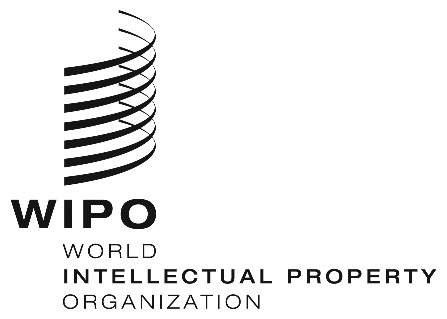 EWIPO/GRTKF/IC/44/1 Prov. 2    WIPO/GRTKF/IC/44/1 Prov. 2    WIPO/GRTKF/IC/44/1 Prov. 2    ORIGINAL:  English   ORIGINAL:  English   ORIGINAL:  English   DATE:  september 7, 2022       DATE:  september 7, 2022       DATE:  september 7, 2022       